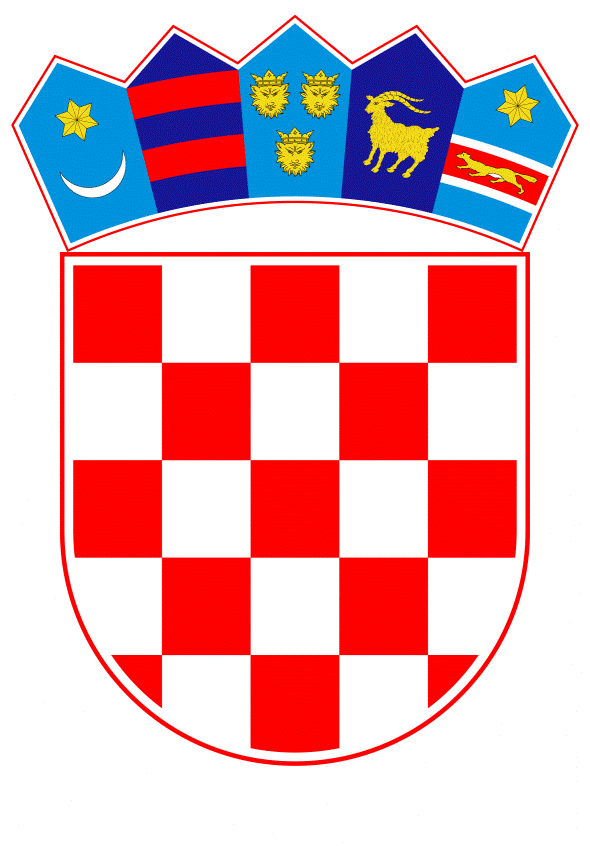 VLADA REPUBLIKE HRVATSKEZagreb, 1. srpnja 2021.______________________________________________________________________________________________________________________________________________________________________________________________________________________________PrijedlogNa temelju članka 31. stavka 2. Zakona o Vladi Republike Hrvatske („Narodne novine“ br. 150/11, 119/14, 93/16 i 116/18), Vlada Republike Hrvatske je na sjednici održanoj ____________ donijela:ODLUKUO DONOŠENJU PROGRAMA POTPORA MALE VRIJEDNOSTI ZA POMOĆ POGOĐENIM DJELATNOSTIMA IZ PROMETNOG SEKTORA, TURISTIČKOG TE INDUSTRIJE KULTURNIH I UMJETNIČKIH DOGAĐANJA ZA POKRETANJE I NORMALIZACIJU TEKUĆEG POSLOVANJA USLIJED AKTUALNE PANDEMIJE COVID-A 19I.Ovom Odlukom Vlada Republike Hrvatske donosi programe potpora male vrijednosti za pomoć pogođenim djelatnostima i to: Program potpora male vrijednosti za pomoć pogođenim djelatnostima iz prometnog sektora za pokretanje i normalizaciju tekućeg poslovanja uslijed aktualne pandemije Covid-a 19Program potpora male vrijednosti za pomoć pogođenim djelatnostima iz turističkog sektora za pokretanje i normalizaciju tekućeg poslovanja uslijed aktualne pandemije Covid-a 19Program potpora male vrijednosti za pomoć pogođenoj industriji kulturnih i umjetničkih događanja za pokretanje i normalizaciju tekućeg poslovanja uslijed aktualne pandemije Covid-a 19Programi navedeni u stavku 1. podstavcima 1.,2. i 3. čine sastavni dio ove Odluke.II.Ministarstvo mora, prometa i infrastrukture zadužuje za provedbu Programa iz točke 1., stavka 1. podstavka 1. u ukupnom iznosu 60.000.000,00 kuna osiguranih na aktivnosti A754067 Provedba aktivnosti vezanih uz COVID 19.Ministarstvo turizma i sporta zadužuje za provedbu Programa iz točke 1., stavka 1. podstavka 2. u ukupnom iznosu 36.000.000,00 kuna osiguranih na aktivnosti A916037 Potpora putničkim agencijama u pripremi i realizaciji turističke godine.Ministarstvo kulture i medija zadužuje za provedbu Programa iz točke 1., stavka 1. podstavka 3. u ukupnom iznosu proračuna 54.000.000,00 kuna A781018 Pomoć industriji kulturnih i umjetničkih događanja uslijed aktualne pandemije COVIDA 19.III.Zadužuju se Ministarstvo mora, prometa i infrastrukture, Ministarstvo turizma i sporta i Ministarstvo kulture i medija za objavu Javnog poziva za provedbu mjere pomoći pogođenim djelatnostima na službenim mrežnim stranicama ministarstava u roku od 8 dana od stupanja ove Odluke na snagu. IV.Zadužuju se Ministarstvo mora, prometa i infrastrukture, Ministarstvo turizma i sporta i Ministarstvo kulture i medija da o izdanim potporama male vrijednosti izvijeste Ministarstvo financija.V.Ova Odluka stupa na snagu danom donošenja, a objavit će se u »Narodnim novinama«.Klasa: Urbroj: Zagreb,Predsjednikmr. sc. Andrej Plenković, v. r.OBRAZLOŽENJEMinistarstvo mora, prometa i infrastrukture, Ministarstvo turizma i sporta te Ministarstvo kulture i medija izradilo je na temelju Uredbe Komisije (EU) br. 1407/2013 od 18. prosinca 2013. o primjeni članaka 107. i 108. Ugovora o funkcioniranju Europske unije na de minimis potpore (SL [2013] L 352/1, a u skladu sa Zakonom o državnim potporama (''Narodne novine'', br. 47/14 i 69/17) Programe dodjele državnih potpora male vrijednosti kao vid državne pomoći najugroženijim djelatnostima iz sektora prometa, turizma i industrije kulturnih i umjetničkih događanja, a koji su tokom aktualne krize pandemije COVID-a 19 pretrpili najveće gubitke te nisu bili službeno zatvoreni Odlukom Stožera civilne zaštite RH za sprječavanje širenja zaraze koronavirusom. Navedeni Programi za cilj imaju nadoknadu dijela ili svih plaćenih troškova poslovanja onim poduzetnicima koji su tokom 2020., odnosno 2021. godine pretrpjeli pad poslovnih prihoda u odnosu na 2019. godinu od najmanje 75%. Popisi prihvatljivih troškova poslovanja detaljno su obrazloženi unutar samih Programa kao i potrebna dokumentacija koja je propisana za dokazivanje istih.Sukladno provedenim analizama resora utvrđeno je kako su djelatnosti koje zadovoljavaju gore navedene uvjete sljedećih NKD oznaka:Iz prometnog sektora: Ostali kopneni prijevoz putnika (NKD 49.39), Pomorski i obalni prijevoz putnika (NKD 50.10), Djelatnost putničkih agencija (NKD 79.11), ako su povezane s nautičkim prometom u smislu jednodnevnih i višednevnih kružnih putovanja te Djelatnost organizatora putovanja (turoperatori) (NKD 79.12), ako su povezani s nautičkim prometom u smislu jednodnevnih i višednevnih kružnih putovanja. Iz turističkog sektora: Subjekti malog gospodarstva  (trgovačka društva izvan javnog sektora i obrti) koji imaju registriranu Djelatnost putničkih agencija i organizatora putovanja (turoperatora) (NKD 79.1) i koje su u upisane u Središnji Registar (Upisnik Ministarstva) sukladno Zakonu o pružanju usluga u turizmu (NN 130/17, 25/19, 98/19, 42/20) ili imaju Rješenje o ispunjavanju uvjeta za pružanje usluga turističke agencije od nadležnog ureda državne uprave sukladno tada važećem Zakonu (NN 68/07, 88/10, 30/14, 52/14)Iz industrije kulturnih i umjetničkih događanja: Poduzetnici iz djelatnosti NKD 90.02 i to profesionalni organizatori prihvatljivih događanja te poduzetnici koji obavljaju prateće djelatnosti organizacije prihvatljivih događanja (najam opreme i prodaja ulaznica), a koji mogu dokazati da im je više od 50% poslovne aktivnosti u 2019. godini vezano uz prihvatljiva događanja. Pravo na potporu ostvaruju i poduzetnici koji ne potpadaju pod NKD 90.02, ali koji mogu dokazati da im je više od 50% poslovne aktivnosti vezano uz prihvatljiva događanja.Državne potpore malih vrijednosti sukladno ovim Programima dodjeljuju Ministarstvo mora, prometa i infrastrukture, Ministarstvo turizma i sporta te Ministarstvo kulture i medija, a sve temeljem sredstava osiguranih u Državnom proračunu Republike Hrvatske. Navedene potpore bit će isplaćene jednokratno u skladu s raspisanim Javnim pozivom kojim će se detaljno definirati kriteriji za odabir poduzetnika, potrebna dokumentacija, prihvatljivi troškovi poslovanja i drugi uvjeti koje poduzetnici moraju ispuniti kako bi bili korisnici potpora iz navedenih Programa. Javni poziv kao i rezultati istoga bit će objavljeni na službenim mrežnim stranicama navedenih ministarstava.  Potpore iz Programa dodjeljivati će se do iskorištenja sredstava, a najkasnije do 31. prosinca 2021. godine.Predlagatelj:Ministarstvo mora, prometa i infrastrukturePredmet:Prijedlog odluke o donošenju programa potpora male vrijednosti za pomoć pogođenim djelatnostima iz prometnog sektora, turističkog te industrije kulturnih i umjetničkih događanja za pokretanje i normalizaciju tekućeg poslovanja uslijed aktualne pandemije covid-a 19